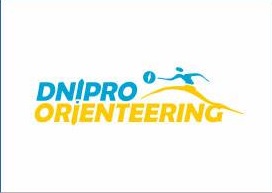                                ПОЛОЖЕНИЕ        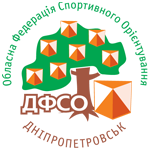 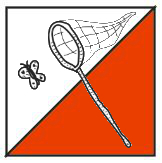                        «Кубок Сачка» (Новая Карта)Организатор:  Федерация Спортивного Ориентирования Днепропетровской ОбластиГлавный Судья: Заерко В. – суд. Нац. Кат.Начальник Дистанции: Курочкин Д.Дата и место проведения: 26.10.2017 (Четверг), г. Днепропетровск, Октябрьская ПлощадьМесто старта: Ехать на Октябрьскую (Соборую) площадь.  Выходить на остановке трамвая №1, троллейбуса №1, Кольцо «А», №10, №16, №4, №9 «Больница Мечникова» и идти 30м в сторону Преображенского собора. Место старта в интернете – https://goo.gl/maps/KQ7tZmNLNFrЗаявки:  Предварительные заявки принимаются через электронную заявку на сайте - http://orienteering.dp.ua/  , а также на электронную почту – 1354170dima@gmail.com и по телефону – 067-135-41-70Возможна заявка в день старта на месте проведения!Мандатная комиссия на месте старта.Электронная отметка:  iButton SportСтартовый взнос – 10грн  для всех групп (включает аренду чипа, канцелярские расходы, призы).Старт по готовности с 15:30 до 17:30Группы: М/Ж – А, ВИнформация для участников:Группа А включает в себя спринтерскую дистанцию со сменой карты + зелёный квадрат (лабиринт).Группа В включает в себя спринтерскую дистанцию  + зелёный квадрат (лабиринт).Параметры для всех групп позже.Награждение: Победители и призеры своих групп будут награждены грамотами и призами!Награждение предварительно в 17:00Новая Карта: Составлена в 2017г. Представляет собой парковую местность с  лесом легкой проходимости и  развитой сеткой дорог. Примеры карты: 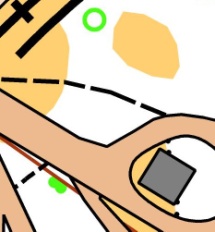 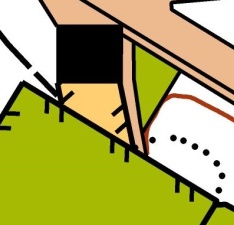 Просьба не оставлять за собой мусор.Данное положение является официальным приглашением на соревнования!Про соревнования:Кинотеатр «Октябрь»  -  https://gorod.dp.ua/history/article_ru.php?article=1262Его давно уже нет. Находился он в очень выгодном месте, в самом центре Днепра (Днепропетровска) — на углу проспекта Карла Маркса и Октябрьской площади. Соответственно, и назывался он «Октябрь». Кинотеатр «Октябрь».

Молодежь его называла «Сачок». Прямо через дорогу, на другой стороне проспекта, находились здания Горного института. «Октябрю» из-за его расположения суждено было стать прибежищем для утомленных лекциями студентов, которые могли «сачкануть» занятия, развлечься на полтора часа всего лишь за 10 копеек (цена на билет дневного сеанса).